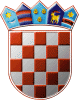 	REPUBLIKA HRVATSKA	DRŽAVNO IZBORNO POVJERENSTVO	REPUBLIKE HRVATSKEKLASA:	003-08/19-01/01URBROJ:	507-02/05-19-50/1Zagreb, 	12. lipnja 2019.IZVADAK IZ ZAPISNIKA169. sjednice Državnog izbornog povjerenstva Republike Hrvatskeodržane 12. lipnja 2019. u 09,30 sati u sjedištu Državnog izbornog povjerenstva Republike Hrvatske, Visoka 15, Zagreb.D N E V N I   R E Dusvajanje zapisnika sa 167. i 168. sjednice Povjerenstvaa) Razmatranje teksta Obvezatnih uputa broj LN-I redoslijed izbornih radnji i tijek rokova na prijevremenim izborima za općinskog načelnika i zamjenika općinskog načelnika Općine Podravska Moslavinab) Razmatranje teksta Obvezatnih uputa broj LN-II o obrascima za postupak kandidiranja i primjeni obvezatnih uputa i obrazaca na prijevremenim izborima za općinskog načelnika i zamjenika općinskog načelnika Općine Podravska Moslavinac) Razmatranje teksta Obvezatne upute broj LN-III o zaštiti osobnih podatakad) Razmatranje teksta Obvezatne upute broj FLN-I o suradnji Državnog izbornog povjerenstva Republike Hrvatske i nadležnog izbornog povjerenstva u provedbi nadzora financiranja izborne promidžbe na prijevremenim izborima za općinskog načelnika i zamjenika općinskog načelnika Općine Podravska Moslavina koji će se održati 28. srpnja 2019.Razmatranje teksta Rješenja o imenovanju stalnog sastava Županijskog izbornog povjerenstva Osječko-baranjske županije sa sjedištem u OsijekuOdlučivanje o predstavkama povodom kršenja izborne šutnje na izborima članova u Europski parlament iz Republike Hrvatske 2019.a) Odlučivanje o zahtjevu za povećanje limita Županijskom izbornom povjerenstvu Istarske županijeb) Odlučivanje o zahtjevu za povećanje limita Gradskom izbornom povjerenstvu Grada ZagrebaDonošenje Odluka o određivanju iznosa naknade za rad djelatnicima Ureda za opće poslove Hrvatskog sabora i Vlade Republike Hrvatske RaznoDnevni red je prihvaćen te je na sjednici usvojeno:Ad.1. a) Obvezatne upute broj LN-I redoslijed izbornih radnji i tijek rokova na prijevremenim izborima za općinskog načelnika i zamjenika općinskog načelnika Općine Podravska Moslavina	b) Obvezatne upute broj LN-II o obrascima za postupak kandidiranja i primjeni obvezatnih uputa i obrazaca na prijevremenim izborima za općinskog načelnika i zamjenika općinskog načelnika Općine Podravska Moslavina	c) Obvezatne upute broj LN-III o zaštiti osobnih podataka	d) Obvezatne upute broj FLN-I o suradnji Državnog izbornog povjerenstva Republike Hrvatske i nadležnog izbornog povjerenstva u provedbi nadzora financiranja izborne promidžbe na prijevremenim izborima za općinskog načelnika i zamjenika Ad.2. Rješenje o imenovanju stalnog sastava Županijskog izbornog povjerenstva Osječko-baranjske županije sa sjedištem u OsijekuAd.3. Nakon izrađene analize predstavki koje su se odnosile na povrede izborne šutnje na izborima članova u Europski parlament iz Republike Hrvatske, Povjerenstvo je jednoglasno zaključilo za koje će se povrede podnijeti obavijest nadležnom državnom odvjetništvu Ad.4. a) Zahtjev Županijskog izbornog povjerenstva Istarske županije za povećanjem limita za stručne timove i materijalne troškove ne odobrava se 	b) Zahtjev Gradskog izbornog povjerenstva Grada Zagreba za povećanjem limita za stručne timove i materijalne troškove odobrava seAd.5. Odluke o određivanju iznosa naknade za rad djelatnicima Ureda za opće poslove Hrvatskog sabora i Vlade Republike HrvatskeAd.6. Izvješće o provedenom nadzoru financiranja izborne promidžbe na prijevremenim izborima za zamjenika općinskog načelnika Općine Bale-Valle iz reda pripadnika talijanske nacionalne manjineTajnica                           				   Predsjednik       Albina Rosandić, v.r.                    			 	 Đuro Sessa, v.r.